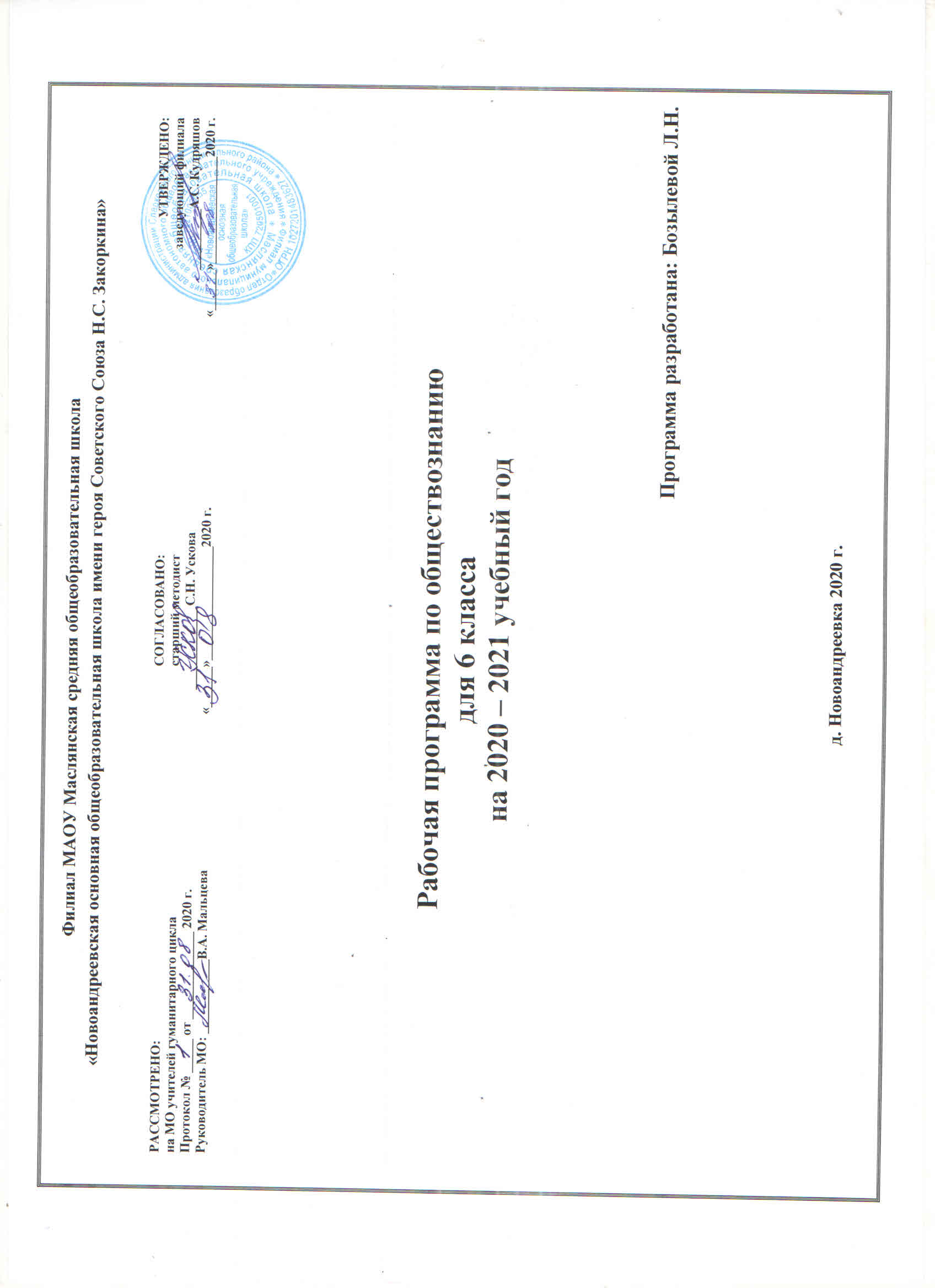 I. Планируемые результаты освоения учебного курса по обществознанию в 6 классе	Личностные результаты:мотивированность на посильное и созидательное участие в жизни общества;заинтересованность не только в личном успехе, но и в благополучии и процветании своей страны;ценностные ориентиры, основанные на идеях патриотизма, любви и уважения к Отечеству; необходимости поддержания гражданского мира и согласия; отношении к человеку, его правам и свободам как высшей ценности; стремлении к укреплению исторически сложившегося государственного единства; признании равноправия народов, единства разнообразных культур; убежденности в важности для общества семьи и семейных традиций; осознании своей ответственности за страну перед нынешним и грядущими поколениями.Метапредметные  результаты:умение сознательно организовывать свою познавательную деятельность (от постановки цели до получения и оценки результата);умение объяснять явления и процессы социальной действительности с научных позиций; рассматривать их комплексно в контексте сложившихся реалий и возможных перспектив;способность анализировать реальные социальные ситуации, выбирать адекватные способы деятельности и модели поведения в рамках реализуемых основных социальных ролей, свойственных подросткам;овладение различными видами публичных выступлений (высказывания, монолог, дискуссия) и следовании этическим нормам и правилам ведения диалога;умение выполнять познавательные и практические задания, в том числе с использованием проектной деятельности на уроках и в доступной социальной практике:1) на использование элементов причинно-следственного анализа;2) исследование несложных реальных связей и зависимостей;3) определение сущностных характеристик изучаемого объекта, выбор верных критериев для сравнения, сопоставления, оценки объектов;4) поиск и извлечение нужной информации по заданной теме в адаптированных источниках различного типа;5) перевод информации из одной знаковой системы в другую (из текста в таблицу, из аудиовизуального ряда в текст и др.); 6) выбор знаковых систем адекватно познавательной и коммуникативной ситуации;7) подкрепление изученных положений конкретными примерами;8) оценку своих учебных достижений, поведения, черт своей личности с учетом мнения других людей, в том числе для корректировки       собственного поведения в окружающей среде; выполнение в повседневной жизни этических и правовых норм, экологических требований;9) определение собственного отношения к явлениям современной жизни, формулирование своей точки зрения.Предметные  результаты:относительно целостное представление об обществе и человеке, о сферах и областях общественной жизни, механизмах и регуляторах деятельности людей;знание ряда ключевых понятий об основных социальных объектах; умение объяснять с опорой на эти понятия явления социальной действительности;знания, умения и ценностные установки, необходимые для сознательного выполнения старшими подростками основных социальных ролей в пределах своей дееспособности;умения находить нужную социальную информацию в педагогически отобранных источниках; адекватно ее воспринимать, применяя основные обществоведческие термины и понятия; преобразовывать в соответствии с решаемой задачей (анализировать, обобщать, систематизировать, конкретизировать имеющиеся данные, соотносить их с собственными знаниями); давать оценку общественным явлениям с позиций одобряемых в современном российском обществе социальных ценностей;понимание побудительной роли мотивов в деятельности человека, места ценностей в мотивационной структуре личности, их значения в жизни человека и развитии общества;знание основных нравственных и правовых понятий, норм и правил, понимание их роли как решающих регуляторов общественной жизни; умение применять эти нормы и правила к анализу и оценке реальных социальных ситуаций; установка на необходимость руководствоваться этими нормами и правилами в собственной повседневной жизни;приверженность гуманистическим и демократическим ценностям, патриотизм и гражданственность;знание особенностей труда как одного из основных видов деятельности человека, основных требований трудовой этики в современном обществе, правовых норм, регулирующих трудовую деятельность несовершеннолетних;понимание значения трудовой деятельности для личности и для общества;понимание специфики познания мира средствами искусства в соотнесении с другими способами познания;понимание роли искусства в становлении личности и в жизни общества;знание определяющих признаков коммуникативной деятельности в сравнении с другими видами деятельности;знание новых возможностей для коммуникации в современном обществе; умение использовать современные средства связи и коммуникации для поиска и обработки необходимой социальной информации;понимание языка массовой социально-политической коммуникации, позволяющее осознанно воспринимать соответствующую информацию; умение различать факты, аргументы, оценочные суждения;понимание значения коммуникации в межличностном общении;умение взаимодействовать в ходе выполнения групповой работы, вести диалог, участвовать в дискуссии, аргументировать собственную точку зрения;	II. Содержание курса по обществознаниюВводный урок.Глава I. Человек в социальном измерении.Личность. Социальные параметры личности. Индивидуальность человека. Качества сильной личности.Познание человеком мира и самого себя. Самосознание и самооценка. Способности человека. Деятельность человека, ее основные формы (труд, игра, учение). Мотивы деятельности. Связь между деятельностью и формированием личности. Знания и умения как условие успешной деятельности. Потребности человека – биологические, социальные, духовные. Индивидуальный характер потребностей. Люди с ограниченными возможностями и особыми потребностями. Духовный мир человека. Мысли и чувства.Привычка к труду. Проблема выбора профессии. Важность взаимопонимания и взаимопомощи.Человек – личность. Учимся узнавать и оценивать себя. Учимся правильно организовывать свою деятельность. Учимся размышлять.Глава II. Человек среди людей.Человек и ближайшее социальное окружение. Межличностные отношения. Роль чувств в отношениях между людьми. Сотрудничество и соперничество. Солидарность, лояльность, толерантность, взаимопонимание. Социальные группы (большие и малые). Человек в малой группе. Группы формальные и неформальные. Лидеры. Групповые нормы.Общение – форма отношения человека к окружающему миру. Цели общения. Средства общения. Стили общения. Особенности общения со сверстниками, старшими и младшими. Я и мои знакомые, приятели, товарищи, друзья. Я и группы, в которые я вхожу. Как получить удовольствие от общения. Как победить обиду.Глава III. Нравственные основы жизни.Человек славен добрыми делами. Доброе – значит, хорошее. Мораль. Золотое правило морали. Учимся делать добро.Смелость. Страх – защитная реакция человека. Преодоление страха. Смелость и отвага. Противодействие злу.Человечность. Гуманизм – уважение к людям. Внимание к тем, кто нуждается в поддержке. Гуманизм и человечность вокруг нас. Они победили страх. Спешите делать добро.Итоговое повторение и контроль.III. Тематическое планированиеПриложениеКалендарно-тематическое планирование№Наименование разделаКоличество часов1Глава I. Человек в социальном измерении.122Глава II. Человек среди людей.93Глава III. Нравственные основы жизни.74Итоговое повторение и контроль.6                                                        Итого:                                                             Итого:     34 часа№ урокаТема  урокаКол-во часовЭлемент  содержанияДомашнее заданиеДатаДата№ урокаТема  урокаКол-во часовЭлемент  содержанияДомашнее заданиеДатаДатаГлава I. Человек в социальном измерении (12 часов)Глава I. Человек в социальном измерении (12 часов)Глава I. Человек в социальном измерении (12 часов)Глава I. Человек в социальном измерении (12 часов)Глава I. Человек в социальном измерении (12 часов)Глава I. Человек в социальном измерении (12 часов)1–3Введение.Человек – личность.31. Что такое личность.2. Индивидуальность – плохо или хорошо?3. Сильная личность – какая она?§ 1. Индивидуальные задания: «Биографии исторических личностей»4–5Познай самого себя.21. Познание мира и себя.2. Что такое самосознание.3. На что ты способен§ 2. Задание рубрики «В классе и дома», с. 23 – 246–7Человек  и его деятельность.21. «Птицу узнают по полету,  а человека –  по работе».2. «Пчела мала, да и та работает».3. Жизнь человека многогранна (основные формы деятельности человека).§ 3. Задания рубрики «В классе и дома»,  с. 31–328–9Потребности человека.21. Какие бывают потребности.2. Мир мыслей.3. Мир чувств§ 4. Термины.10–11На пути  к жизненному успеху.21. Слагаемые жизненного успеха.2. Привычка к труду помогает успеху.3. Готовимся выбирать профессию.4. Поддержка близких – залог успеха.5. Выбор жизненного пути§ 5. Задания рубрики «В классе и дома», 
с. 47–4812Обобщение и систематизация  знаний  по теме: «Человек 
в социальном измерении».11. Работа с дополнительным материалом.2. Выполнение заданий рабочей тетради§ 1–5. ПовторениеГлава II. Человек среди людей (9 часов)Глава II. Человек среди людей (9 часов)Глава II. Человек среди людей (9 часов)Глава II. Человек среди людей (9 часов)Глава II. Человек среди людей (9 часов)Глава II. Человек среди людей (9 часов)Глава II. Человек среди людей (9 часов)13–14Межличностныеотношения.21. Какие отношения называются межличностными. 2. Чувства – основа межличностных отношений. 3. Виды межличностных отношений.§ 6. Задание учебника.15–16Человек  в группе. 21. Какие бывают группы. 2. Группы, которые мы выбираем.3. Кто может быть лидером.§ 7. Вопросы, с. 6617-18Общение.21. Что такое общение.2. Каковы цели общения.3. Как люди общаются.4. Особенности общения со сверстниками, старшими
и младшими.5. «Слово – серебро, молчание – золото»§ 8. Творческое задание.19-20Конфликты в межличностных отношениях.21. Как возникает межличностный конфликт.2. «Семь раз отмерь…».3. Как не проиграть в конфликте.§ 9. Презентация.21Обобщение и систематизация  знаний по теме: «Человек среди людей».11. Презентация «Как вести себя в конфликтной ситуации».2. Практикум§ 6–9. Повторение.Глава III. Нравственные основы жизни (7 часов)Глава III. Нравственные основы жизни (7 часов)Глава III. Нравственные основы жизни (7 часов)Глава III. Нравственные основы жизни (7 часов)Глава III. Нравственные основы жизни (7 часов)Глава III. Нравственные основы жизни (7 часов)Глава III. Нравственные основы жизни (7 часов)22-23Человек славен добрыми делами.21. Что такое добро. Кого называют добрым.2. Доброе – значит хорошее.3. Главное правило доброго человека§ 10. Задания рубрики «В классе и дома», с. 9124-25Будь смелым.21. Что такое страх.2. Смелость города берет.3. Имей смелость сказать злу «нет».§ 11. Примеры из жизни.26-27Человек  и человечность.21. Что такое гуманизм.2. Прояви внимание к старикам.§ 12. Сочинение.28Обобщение и систематизация знаний по теме: «Нравственные основы жизни». 11. Устные задания для обобщения и систематизации знаний по пройденной теме.2. Письменные задания по теме урока.Повторить термины.Итоговое повторение и контроль (6 часов)Итоговое повторение и контроль (6 часов)Итоговое повторение и контроль (6 часов)Итоговое повторение и контроль (6 часов)Итоговое повторение и контроль (6 часов)Итоговое повторение и контроль (6 часов)Итоговое повторение и контроль (6 часов)29-30Обобщение и систематизация знаний по теме: «Человек 
и общество».21. Зачетные вопросы.2. Практические задания.Практические задания.31-32Человек  в системе общественных отношений.21. Защита индивидуальных проектов.2. Обсуждение проектов.Подготовка 
к контрольной работе.33Итоговая контрольная работа.1Выполнение тестовых заданий.Индивидуальные задания.34Урок-конференция «Человек 
и общество».1Выступления.